.Intro:    8 Counts[1 – 8]   Back Touch, Left Shuffle, Rock Recover, 3/4 Triple Turn Right.[9 – 16] Side Behind, 1/4 Left Shuffle, Step 1/2 Left, Hook Left, Left Shuffle.[17 – 24] Step Right, Make 1/4 Turn Left, Right Shuffle, Rock Recover, Full Triple Turn Left.[25 – 32] Rocking Chair, Step 1/2 Left, Left Side, Cross Rock Recover.[33 – 40] Side Shuffle Right, Cross Rock Recover, Side Shuffle Left, Cross 1/4 Right.**  Tag, & Restart - 5th Sequence, Section 5, Dance up to count 4.Count 5, make 1/4 turn left, Count 6, touch right beside left, start again.  (12.00).The music fades on right side shuffle, keep dancing at same speed.[41 – 48] Step 1/4 Right Pointing Left, Full Turn To Left Point Right, 3/4 Turn Right.Dance ends on 7th sequence after 18 counts.Dance 1 – 16 counts.Ending 2 counts, cross right over left, unwind 1/2 turn to front.Contact: 01538  360886 – Mobile:    07807  914674 - Email – hazel.pace@sky.com.No Hands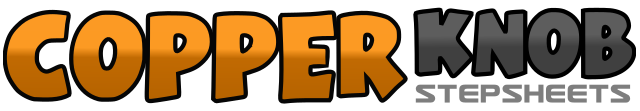 .......Count:48Wall:2Level:Intermediate.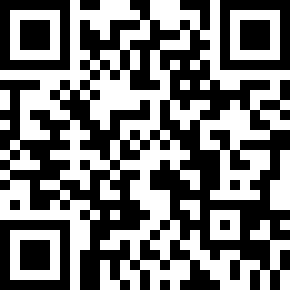 Choreographer:Hazel Pace (UK) - December 2018Hazel Pace (UK) - December 2018Hazel Pace (UK) - December 2018Hazel Pace (UK) - December 2018Hazel Pace (UK) - December 2018.Music:Look Heart, No Hands - Randy Travis : (Album: I Told You So)Look Heart, No Hands - Randy Travis : (Album: I Told You So)Look Heart, No Hands - Randy Travis : (Album: I Told You So)Look Heart, No Hands - Randy Travis : (Album: I Told You So)Look Heart, No Hands - Randy Travis : (Album: I Told You So)........1 –  2Step back on right, touch left in front of right.3 & 4Step forward on left, right beside left, forward on left.5 –  6Rock forward on right, recover on left.7 & 8Make 3/4 turn right on right, left, right.   (9.00).1 –  2Step left to left side, right behind left.3 & 4Step left to left side, right beside left, step left 1/4  turn left.    (6.00).5 –  6Step forward on right, make 1/2 turn left hooking left in front of right.   (12.00).7 & 8Step forward on left, right beside left, forward on left.1 –  2Step forward on right, make 1/4 turn left rocking weight onto left.    (9.00).3 & 4Step forward on right, left beside right, forward on right.5 –  6Rock forward on left, recover on right.7 & 8Make full triple turn left on left, right, left.      (Alt.  Left Coaster Step).1 –  2Rock forward on right, recover on left.3  – 4Rock back on right, recover on left.5 –  6Step forward on right, make 1/2 turn left stepping left to left side.   (3.00).7 –  8Cross rock right over left, recover on left1 & 2Step right to right side, left beside right, right to right side.3  – 4Cross rock left over right, recover on right.5 & 6Step left to left side, right beside left, left to left side.7 –  8Cross right over left, make 1/4 right stepping back on left.   (6.00).1 –  2Make 1/4 turn right stepping right to right side, point left to left side.   (9.00).3 – 4Step left 1/4 turn left, 1/2 turn left stepping back on right.5 – 6Step left 1/4 turn left, point right to right side.   (9.00).7 – 8Step right 1/4 turn right, make 1/2 turn right stepping back on left.   (6.00).